De las secciones constituyentes de la revistaI+D INVESTIGACIÓN Y DESARROLLO: aparecerán todos los artículos producto de investigaciones que presenten resultados parciales o totales de las mismas.ACTUALIDAD TECNOLÓGICAes fundamental que la temática  planteada trate sobre temas y tecnologías de punta en el área de los sistemas y las redes de computadores o en la ingeniería en general. Es indispensable que el tratamiento de dichos temas sea crítico y presente aportes significativos que coadyuven a la construcción del conocimientoENTORNO SOCIALen esta sección se publicarán artículos de las diferentes áreas de conocimiento que no están enfocadas específicamente a sistemas y redes de computadoras; es el caso de las ciencias básicas y las ciencias humanas. Los artículos deben analizar y reflejar la incidencia endógena  y exógena en aspectos tecnológicos, científicos e ingenieriles logrados por la Universidad con su entorno.Tipos de documentos aceptadosConsiderando los actuales requisitos de Colciencias para la indexación de las revistas en el Índice Nacional de Publicaciones Científicas y Tecnológicas, podrán postularse los artículos inéditos de los siguientes tiposArtículos de investigación científica y tecnológica: documento que presenta, de manera detallada, los resultados originales de proyectos de investigación. La estructuraGeneralmente utilizada contiene cuatro partes importantes: introducción, metodología, resultados y conclusiones.Artículos de reflexión: documento que presenta resultados de investigación desde una perspectiva analítica, interpretativa o crítica del autor, sobre un tema específico, recurriendo a fuentes originales. Artículo de revisión: es el resultado de una investigación donde se analizan, sistematizan e integran los resultados de las investigaciones publicadas o no publicadas, sobre un campo en ciencia o tecnología, con el fin de dar cuenta de los avances y las tendencias de desarrollo. Se caracteriza por presentar una cuidadosa revisión bibliográfica de por lo menos 50 referencias.Con el propósito de alimentar la sección de “reseñas”, también este tipo de escritos son aceptados, siempre y cuando se relacionen con libros de actualidad. En este caso los textos deben tener una extensión de dos a tres páginas, y acompañarse de la carátula escaneada del libro reseñado.Los artículos que se tienen en cuenta para la indexación de una revista en categoría C son los anteriormente expuestos; adicionalmente, están tipificados los siguientes:Artículo corto: documento breve que presenta resultados originales preliminares o parciales de una investigación científica o tecnológica, que por lo general requierede una pronta difusión.Reporte de caso: documento que presenta los resultados de un estudio sobre una situación particular con elfin de dar a conocer las experiencias técnicas y metodológicas consideradas en un caso específico. Incluye una revisiónsistemática comentada de la literatura sobre casos análogos.Revisión de tema: documento resultado de la revisión crítica de la literatura sobre un tema particular.Cartas del editor: posiciones críticas, analíticas o interpretativas sobre los documentos publicados en la revista, que a juicio del comité editorial constituyen un aporte importante a la discusión del tema por la comunidad científica de referencia.Editorial: documento escrito por el editor, un miembro del comité editorial o un investigador invitado sobre orientaciones en el dominio temático de la revista.Traducciones: traducciones de textos clásicos o de actualidad o transcripciones de documentos históricos o de interés particular en el dominio de publicación de la revista.Aspectos de forma de los artículosSe hace necesario que los artículos sean escritos para una audiencia internacional, evitando la centralización excesiva en experiencias estrictamente locales o particulares. Deben emplearse estructuras de oraciones simples, evitando las demasiado largas o complejas.El vocabulario empleado debe ser básico y común. Los términos técnicos deben explicarse brevemente; así mismo, el significado de las siglas debe presentarse la primera vez que aparecen en el texto.Los autores son responsables de que su trabajo sea conducido de una manera profesional y ética.De la extensión de los documentosLos artículos postulados deben tener una extensión mínima de 10 páginas a doble espacio y máxima de 20.Del formato de presentaciónLos documentos deben ser entregados en medio impreso y medio magnético, tamaño carta, elaborados en Word 97 para Windows o versiones superiores.El documento debe realizarse en tipo de letra Times New Roman con un tamaño de 12 puntos, a doble espacio, una columna y todas las márgenes de 2 cm.El título del artículo deberá ser corto o dividido en título y subtítulo (máximo 9 palabras), atractivo para el lector potencial y escrito en mayúscula sostenida. Después de él deberá escribirse el (los) nombre(s) completo(s) del (los) autor(es), acompañado de los datos biográficos básicos a pie de página (profesión y universidad de la cual es egresado, títulos de posgrado, lugar de trabajo) y de la(s) dirección(es) electrónica(s).Todas las figuras y tablas deben realizarse en tinta negra, ser incluidas en el medio magnético, numerarse y titularse de manera clara. Además, deben localizarse en el lugar más cercano a donde son citadas. Cuando se trate de figuras deberá garantizarse su  buena resolución en cualquier tipo de papel; para el caso de realización de tablas, se recomienda que no sean insertadas como imágenes, considerando que en este formato no pueden ser modificadas.Cuando los artículos incluyen ecuaciones, deben ser elaboradas en un editor de ecuaciones apropiado y compatible con el paquete de software “Page Maker”, por ejemplo el editor de ecuaciones de Windows.De la estructura del documentoPara la presentación del contenido se recomienda la utilización de varios subtítulos, iniciando con uno de introducción y finalizando con otro de conclusiones.El texto del artículo debe acompañarse de un resumen de máximo 150 palabras traducido al inglés, cuatro palabras claves en español y cuatro en inglés.Las notas de pie de página deben ser solamente de carácter aclaratorio. Por ejemplo:1 Se espera que la promulgación de estas características genere debate y discusión en los diferentes círculos docentes.La utilización de referencias bibliográficas en el texto del artículo deberá realizarse numerándolas entre paréntesis angulares e incluyendo el número de página cuando sea necesario. Por ejemplo: “Estudios recientes demuestran que los aportes de la psicología conductiva han sido seriamente cuestionados por expertos en el tema” [1].Las referencias bibliográficas completas solo deberán ser incluidas al final del artículo y deben comprender únicamente la literatura específica sobre el tema. Se presentan a continuación los siguientes ejemplos siguiendo las norma IEEE:Libros:[1] J. K. Author, “Title of chapter in the book,” in Title of His Published Book, xth ed. City of Publisher, Country if not USA: Abbrev. of Publisher, year, ch. x, sec. x, pp. xxx–xEjemplos:[1] B. Klaus and P. Horn, Robot Vision. Cambridge, MA: MIT Press, 1986.[2] L. Stein, “Random patterns,” in Computers and You, J. S. Brake, Ed. New York: Wiley, 1994, pp. 55-70.[3] R. L. Myer, “Parametric oscillators and nonlinear materials,” in Nonlinear Optics, vol. 4, P. G. Harper and B. S. Wherret, Eds. San Francisco, CA: Academic, 1977, pp. 47-160.[4] M. Abramowitz and I. A. Stegun, Eds., Handbook of Mathematical Functions (Applied Mathematics Series 55). Washington, DC: NBS, 1964, pp. 32-33.[5] E. F. Moore, “Gedanken-experiments on sequential machines,” in Automata Studies (Ann. of Mathematical Studies, no. 1), C. E. Shannon and J. McCarthy, Eds. Princeton, NJ: Princeton Univ. Press, 1965, pp. 129-153Revistas:[1] J. K. Author, “Name of paper,” Abbrev. Title of Periodical, vol.x, no. x, pp. xxx-xxx, Abbrev. Month, year.Ejemplos:[1] R. E. Kalman, “New results in linear filtering and prediction theory,” J. Basic Eng., ser. D, vol. 83, pp. 95-108, Mar. 1961.Ponencias publicadasInicial primer nombre. Inicial Segundo Nombre. Primer apellido completo, “Título completo de la ponencia”, Nombre de la publicación de la conferencia, año de publicación, páginas.Ejemplos:N. Wolfberg, “Storage and retrieval for image and video databases”, SPIE Proceedings, 1993, pp. 27-32.Tesis de maestría o doctoralesInicial primer nombre. Inicial Segundo Nombre. Primer apellido completo, “Nombre completo de la Tesis”, tesis M. Sc., Universidad de titulación, ciudad, estado o país, añoEjemplos:W. A. Díaz, O. Et al, “Tomografía Local usando Wavelets”, tesis M. Sc., Departamento de Ciencias Básicas, Universidad EAFIT, Medellín, Colombia, 2012.Manuales o catálogosEmpresa o Institución, Título del manual o catálogo, número del manual o catálogo, Ciudad, año.Normas o estándaresTítulo de la norma o estándar, número del manual o catálogo, año.Ejemplos:Letter Symbols for Quantities, ANSI Standard Y10.5, 1968.PatentesInicial primer nombre. Inicial Segundo Nombre. Primer apellido completo, “Título completo de la patente”, Número, País, fecha.EjemplosJ. P. Wilkinson, “Non linear resonant circuit devices”, U.S. Patent 3 624 12, 16 de Julio de 1990.Fuentes electrónicas o recursos de internetInicial primer nombre. Inicial Segundo Nombre. Primer apellido completo, “Título del artículo”, fecha, disponible en http://sitio/ruta/archivo.extensiónEjemplosComputational, Optical, and Dischrge Physics Group, University of Illinois at Urbana-Champaign, Decembre 2011. [En línea]. Disponible en: http://uigelz.ece.uiuc.edu/Projects/HPEM-ICP/index.htmlDel procedimiento de selecciónEl hecho de que un documento se recepcione, no implica la obligatoriedad de su publicación.El comité editorial se encarga de la revisión de los documentos, con el fin de verificar el cumplimiento de las normas propuestas en las instrucciones a los autores y de la relevancia del tema para la revista. Si el documento no cumple con la forma o su tema no es de relevancia, será devuelto al autor para su modificación.Pasado el primer filtro, el documento se envía al comité de pares evaluadores, quienes serán los encargados de evaluar su importancia temática. La revisión es del tipo doblemente ciega, es decir, que el documento se entrega a los pares sin información del autor(es) y al autor(es) se le hace llegar la evaluación sin información de los pares evaluadores.El número de pares evaluadores estipulado es dos, sin embargo se solicitará el concepto de un par más, si los comentarios de los dos iniciales son contradictorios.El hecho de que se hubiera recepcionado un documento, no implica necesariamente su publicación.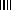 